Learning to learn	1. Kieliprofiili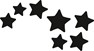 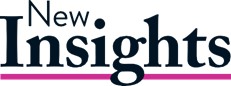 Taitotasojen arviointilomakeSAAVUTETUT TAITOTASOTArviointi kehittyvän kielitaidon tasojen kuvausasteikollaTAVOITTEENA OLEVAT TAITOTASOTArviointi kehittyvän kielitaidon tasojen kuvausasteikollaKIELITAITOTOIMIA VUORO- VAIKUTUKSESSATAITO TULKITATEKSTEJÄTAITOTUOTTAA TEKSTEJÄARVIOINNIN PÄIVÄMÄÄRÄ EnglantiB1.128.9.2021KIELITAITOTOIMIA VUORO- VAIKUTUKSESSATAITO TULKITATEKSTEJÄTAITO TUOTTAA TEKSTEJÄTAVOITTEEN SAAVUTTAMISENAJANKOHTAEnglantiB2.1Kevät 2024